             Об образовании общественного Совета при главе Губского сельского поселения Мостовского района        В целях обеспечения взаимодействия граждан и их объединений с органами местного самоуправления для достижения согласованных решений по  вопросам экономического и социального развития, повышения уровня жизни населения, сохранения образовательного и культурного потенциала укрепления правопорядка и общественной безопасности, защиты  прав и интересов граждан, обеспечения согласования общественно значимых инициатив органов местного самоуправления Губского сельского поселения  п о с т а н о в л я ю:         1.Образовать общественный Совет при главе Губского сельского поселения Мостовского района.         2.Утвердить:        1) Положение об общественном Совете при главе Губского сельского поселения Мостовского района (приложение №1);        2)состав  общественного Совета Губского сельского поселения  Мостовского района (приложение №2).       3. Признать утратившими силу   постановление администрации Губского сельского поселения от 28 мая  2013  года  № 57  «Об  образовании общественного Совета при главе Губского сельского поселения Мостовского района».      4. Начальнику общего отдела  администрации Губского сельского поселения (Перова) обнародовать настоящее постановление и разместить на официальном сайте администрации Губского сельского поселения  Мостовского района в сети Интернет.      5.  Контроль за выполнением настоящего постановления оставляю за собой.      6.  Настоящее  постановление  вступает в силу со дня его подписания.Глава Губскогосельского поселения                                                                                    А.А.Лутай                                                П О Л О Ж Е Н И Еоб  общественном Совете при главе Губского сельского поселения1.Общие положения1.1.Общественный Совет при главе Губского сельского поселения (далее именуется – Совет) является постоянно действующим совещательным коллегиальным органом при главе Губского сельского поселения. Совет осуществляет свою деятельность на общественных началах. Совет в своей деятельности руководствуется законами Российской Федерации, Краснодарского края, нормативно правовыми актами органов местного самоуправления Мостовский район, администрации Губского сельского поселения и настоящим Положением.1.2.Совет действует на принципах равноправия и добровольного участия представителей, действующих на территории Губского сельского поселения общественных объединений  политических партий, общественных организаций, религиозных объединений, созданных по инициативе граждан, объединившихся в количестве не менее 15 человек на основе общности  интересов для реализации целей, указанных в их уставах.1.3.Глава Губского сельского поселения в рамках своих полномочий способствует реализации решений Совета в проведении единой и согласованной политики.2.Задачи Совета2.1.Разработка предложений по формированию и реализации единой политики,  координация мероприятий по обеспечению организационных, экономических, финансовых, правовых и социальных условий направленных на устойчивое развитие поселения.2.2.Обеспечение взаимодействия между общественными объединениями и органами местного самоуправления администрации Губского сельского поселения.2.3.Регулярное информирование населения о наиболее существенных вопросах жизни  Губского сельского поселения Мостовского района.23.Функции Совета3.1.Проведение совместных совещаний главы Губского сельского поселения, представителей администрации, по вопросам, затрагивающим жизненно важные интересы жителей поселения.3.2.Обсуждение проектов нормативных актов органов местного самоуправления и выработка предложений по их реализации.3.3.Внесение предложений по решению отдельных социально-экономических вопросов.3.4.Получение информации о работе органов местного самоуправления. 4.Порядок формирования Совета4.1.Состав Совета формируется по предложению главы  Губского сельского поселения.4.2.По ходу работы Совета может быть применен принцип сменяемости его членов.5.Организация работы Совета5.1.Работу Совета возглавляет председатель Совета-  глава  Губского сельского поселения.5.2.Текущую деятельность Совета осуществляет ответственный секретарь, избранный из членов Совета, который принимает все поступающие в адрес Совета документы, ведёт протокол заседаний и делопроизводство Совета.5.3.Члены Совета выполняют свою деятельность на общественных началах.5.4.Заседания Совета проводятся один раз в месяц, дата и время очередного заседания определяются председателем Совета, который ведёт заседания в соответствии с регламентом. Организует  совместно с администрацией Губского сельского поселения Мостовского района  подготовку заседаний и несёт ответственность за оповещение членов Совета о  времени, месте и повестке очередного заседания.5.5.Заседания Совета оформляются протоколом, который подписывается секретарем Совета и утверждается его председателем.5.6.Все решения на заседаниях Совета принимаются открытым голосованием простым большинством. 5.7.По предложению Совета в настоящее Положение могут быть внесены изменения и дополнения, которые утверждаются главой   Губского сельского поселения6.Права и обязанности6.1.Члены Совета имеют право: 36.1.2.Получать любую информацию о деятельности Совета от председателя Совета и ответственного секретаря Совета;6.1.2.Представлять в письменной форме предложения по включению вопросов социальной, экономической и нормотворческой деятельности на совместное обсуждение с органами местного самоуправления.6.1.3.Выйти из Совета, письменно уведомив председателя Совета.6.2.Члены Совета обязаны:6.2.1.Соблюдать требования настоящего Положения.6.2.2.Выполнять решения Совета.6.2.3.Принимать участие в работе Совета, вести себя корректно и уважительно ко всем присутствующим на заседании.6.3.За неоднократные (не менее двух) нарушения настоящего Положения Совет простым большинством голосов может обратиться с просьбой к главе поселения  об исключении представителя общественности из своего состава.7.Заключительные положения7.1.Решение о реорганизации и ликвидации Совета принимается по предложению  главы  Губского сельского поселения.Начальник общего отдела		                                                     В.П.Перова                                                                                           ПРИЛОЖЕНИЕ № 2                                                                                                УТВЕРЖДЕН                                                                                  постановлением администрации                                                                                    Губского сельского поселения                                                                                              Мостовского района                                                                        от 05.07.2018  № 95СОСТАВобщественного Совета  при главе Губского сельского поселенияНачальник общего отдела                                                                    В.П.Перова    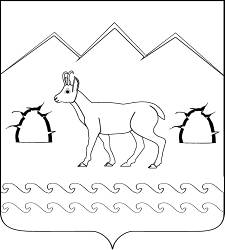  АДМИНИСТРАЦИЯ ГУБСКОГО СЕЛЬСКОГО ПОСЕЛЕНИЯ МОСТОВСКОГО  РАЙОНАПОСТАНОВЛЕНИЕ              от 05.07.2018                                                                                №  95станица Губская   ПРИЛОЖЕНИЕ № 1УТВЕРЖДЕНОпостановлением администрацииГубского сельского поселенияМостовского районаот 05.07.2018  №  95ЛутайАнатолий  Анатольевичглава Губского сельского поселения, председатель общественного СоветаСериков                                                         Дмитрий Николаевич                                  директор по производству  ООО  «Губский кирпичный завод», заместитель председателя общественного  Совета (по согласованию)ПероваВера Петровна                                           начальник общего отдела, секретарь                                                              общественного СоветаЧлены общественного Совета:БрежневаНаталья Михайловна                                 директор СОШ № 10,депутат Совета                                                                      (по согласованию)ДобруновНиколай Григорьевиччлен Губского казачьего общества                         (по согласованию)ИсаченкоОльга Николаевна            Предприниматель (по согласованию)ПатугинаЕлена Федоровна                                        Заведующая детским садом № 16,                                                                   депутат Совета ( по согласованию)РожковаЗоя Николаевнапредседатель Совета ветеранов Губского сельского поселения (по согласованию)ФранговГегам ЭдуардовичДиректор ООО «АК Пахарь Предгорья»                (по согласованию)                  ХадееваТамара Васильевназаместитель главы Губского сельского поселения  2Хадеев Николай Васильевич                                      генеральный директор ОАО Агрокомплекс  «Губское»  (по согласованию)Шевцова                                                           Светлана Владимировна  	                     директор Губского  сельского Дома культуры(по согласованию)